Incident report form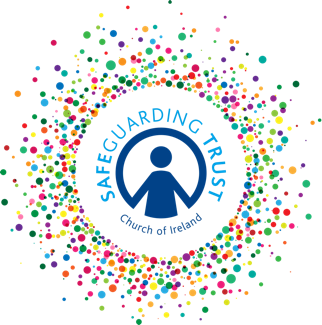 Name of group___________________________________________Name of group leader_____________________________________Details of person(s) involved in incident:Name				Address				Age_________________________________________________________________________________________________________________________________________________________________________________________________________Details of Incident:	Please state in your own words what happened._________________________________________________________________________________________________________________________________________________________________________________________________________Date, time and location of incident ___________________________________________________________________Names and address(es) of witness(es)(a) ______________________________________________________(b) ______________________________________________________(c) ______________________________________________________Follow Up ActionDescribe what action was taken (e.g. details of first-aid, PSNI or medical involvement).______________________________________________________________________________________________________________________________________Who undertook this follow up action:______________________________________Signed by person reporting _______________________   Date_________________Position _________________________________________________Countersigned by leader in charge of group:  ________________      Date ________The completed report form to be returned to the panel. 